Гиревой спорт нам подвластенВ рамках программы  круглогодичной спартакиады среди учреждений здравоохранения Гомельской области 16 марта 2019 года в Гомеле прошли соревнования по  гиревому спорту и дартсу.   Работники - спортсмены УЗ «Жлобинская ЦРБ» достойно  представили наш  район, заняв  призовые  места среди 20 команд участвующих. В составе  команды по  гиревому  спорту Степаненко Владимир Григорьевич  - врач-хирург (заведующий) операционным  блоком в  личном  зачете занял 1 место в весовой категории  свыше 90кг и  Кравченко Александр Васильевич - санитар выездной   бригады станции скорой медицинской помощи в  личном  зачете занял 1 место в весовой категории  до 80кг. В итоге - первое общекомандное место по гиревому спорту  среди команд  учреждений  здравоохранения Гомельской области.  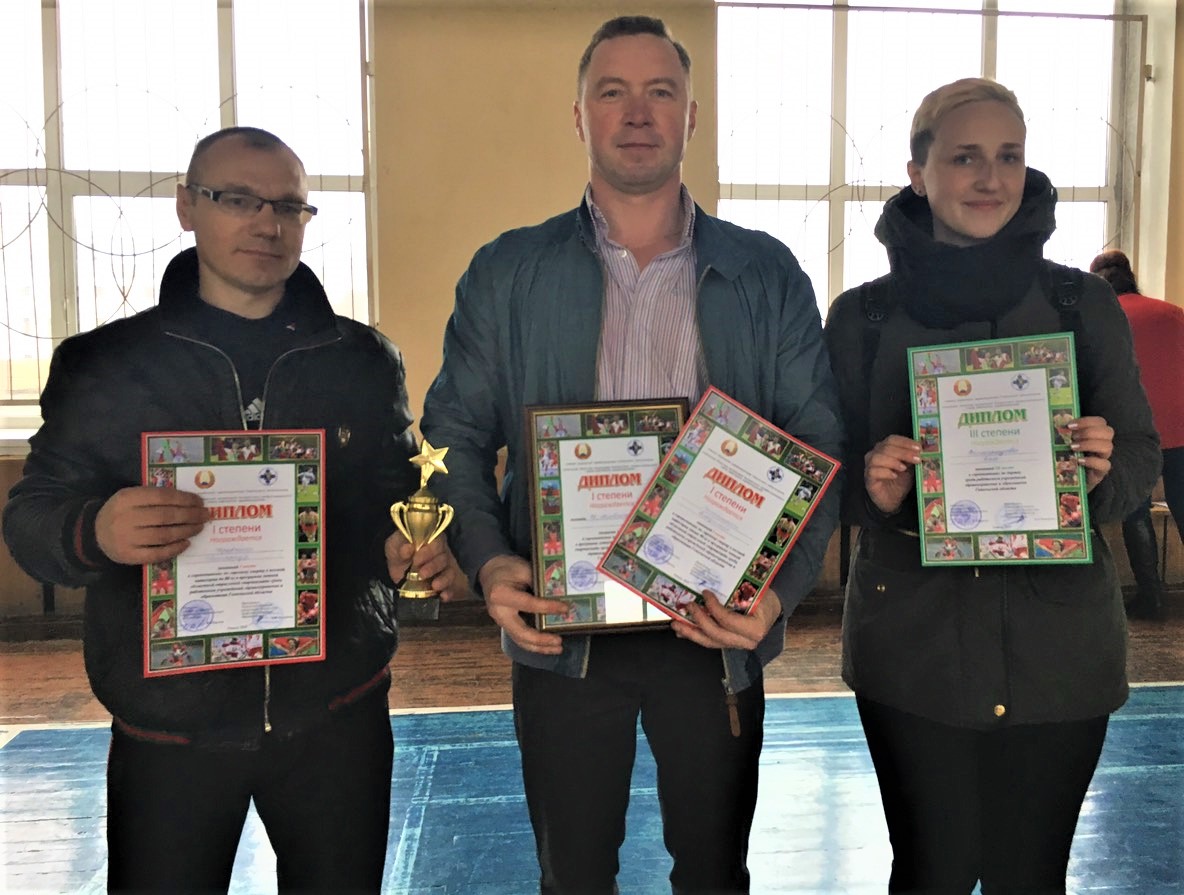 Врач - нефролог отделения программного  гемодиализа Виноградова Яна Викторовна заняла  3 место  среди женщин   по дартсу.Поздравляем и гордимся! Так держать!Председатель  профкома                                        Р.В.Толканица 